Virtual Practical Workshop on Intellectual Property for Women Entrepreneurs from Indigenous Peoples and Local Communitiesorganized by
the World Intellectual Property Organization (WIPO)in cooperation withthe International Labour Organization (ILO),the International Trade Centre (ITC),and the International Trademark Association (INTA)Geneva, Switzerland, October 11 to 22, 2021LIST OF PARTICIPANTSprepared by the International Bureau of WIPOINVITED PARTICIPANTS(in the alphabetical order of the names of the persons)Sandra Karina ADUVIRI CHAMBI (Ms.), Bolivia (Plurinational State of)Tatyana / Татьяна BATOVA / БАТОВА (Ms.), Russian FederationJuana Griselda COUOH CAB (Ms.), MexicoCeleste Mariana ESCOBAR (Ms.), ParaguaySatitia GOMIS (Ms.), SenegalMaria Yolanda HERNÁNDEZ GÓMEZ (Ms.), MexicoCharlotte KAZOORA (Ms.), UgandaElizabeth MBAU (Ms.), KenyaElamae MEMBRERE (Ms.), PhilippinesAshley MINNER (Ms.), United States of AmericaShannon MONK (Ms.), CanadaChevauné MOORE-MINOTT (Ms.), JamaicaDiana MORI GONZALES (Ms.), PeruNyasha Clesby NHUTSVE (Ms.), ZimbabweAna SHANSHIASHVILI (Ms.), GeorgiaRajita SHRESTHA (Ms.), NepalCynthia SUYIANKA (Ms.), KenyaJudith Marina TORRES SOLÍS (Ms.), ColombiaFanny Monserrate VERGARA IBARRA (Ms.), EcuadorNaw Su WAH (Ms.), ThailandCherina ZERBO (Ms.), Burkina FasoNurzat / Нурзат ZHEENBEK KYZY / ЖЭЭНБЕК КЫЗЫ (Ms.), KyrgyzstanINTERNATIONAL INTERGOVERNMENTAL ORGANIZATIONSInternational Labour Organization (ILO)Vic VAN VUUREN (Mr.), Director, Enterprises Department Geneva, SwitzerlandSimel ESIM (Ms.), Manager, Cooperatives Unit, Geneva, SwitzerlandAndrea DÁVILA (Ms.), Technical Officer, Cooperatives Unit, Geneva, SwitzerlandUN WomenAparna MEHROTRA (Ms.), Director, UN System Coordination Division, New York, United States of AmericaInternational Trade Centre (ITC)Juan HOYOS (Mr.), Adviser, Sustainable and Inclusive Value Chains, Division of Enterprises and Institutions, Geneva, SwitzerlandINTERNATIONAL NON-GOVERNMENTAL ORGANIZATIONSInternational Trademark Association (INTA) Tiki DARE (Ms.), PresidentMarion HEATHCOTE (Ms.), Representative and Principal, Davies Collison Cave Pty, Sydney, AustraliaEXTERNAL SPEAKERSDjakhangir ARIPOV (Mr.), Head, Petosevic Law Firm, UzbekistanHarriet DEACON (Ms.), Visiting Research Fellow, University of Coventry, United KingdomMatthew FIELDING (Mr.), Senior Programme Manager and Interim Head of the Project Communications Unit, Stockholm Environment Institute, SwedenRune FJELLHEIM (Mr.), Independent Consultant, NorwayGabriele GAGLIANI (Mr.), Lecturer, Bocconi University, Milan, and Adjunct Professor, Case Western Reserve University, United States of America.Anindita PATRA (Ms.), Independent Researcher, Intangible Cultural Heritage, IndiaDiego RINALLO (Mr.), Associate Professor, EM Lyon Business School, FranceTheresa SECORD (Ms.), United States of AmericaElena VARIKSOO (Ms.), Russian Federation Nancy Clara VÁSQUEZ GARCÍA (Ms.), Founder, Ääts Grupo Hilando Caminos, MexicoINTERNATIONAL BUREAU OF THE WORLD INTELLECTUAL PROPERTY ORGANIZATIONEdward KWAKWA (Mr.), Assistant Director General, Global Challenges and Partnerships SectorAlexandra GRAZIOLI (Ms.), Director, Lisbon Registry, Department for Trademarks, Industrial Designs and Geographical Indications, Brands and Designs SectorWend WENDLAND (Mr.), Director, Traditional Knowledge Division, Global Challenges and Partnerships SectorMichele WOODS (Ms.), Director, Copyright Law Division, Copyright and Creative Industries SectorAllison MAGES (Ms.), Head, IP Commercialization Section, IP for Business Division, IP and Innovation Ecosystems SectorBegoña VENERO AGUIRRE (Ms.), Senior Counsellor, Traditional Knowledge Division, Global Challenges and Partnerships SectorShakeel BHATTI (Mr.), Counsellor, Traditional Knowledge Division, Global Challenges and Partnerships Sector, WIPO, GenevaDaphne ZOGRAFOS JOHNSSON (Ms.), Senior Legal Officer, Traditional Knowledge Division, Global Challenges and Partnerships SectorFei JIAO (Ms.), Program Officer, Traditional Knowledge Division, Global Challenges and Partnerships SectorMiyuki MONROIG (Ms), Program Officer, Copyright Management Division, Copyright and Creative Industries SectorLeticia CAMINERO (Ms.), Consultant, Traditional Knowledge Division, Global Challenges and Partnerships SectorRebecca FERDERER (Ms.), Consultant, Traditional Knowledge Division, Global Challenges and Partnerships Sector, WIPO, GenevaAnna SINKEVICH (Ms.), WIPO Indigenous Fellow, Traditional Knowledge Division, Global Challenges and Partnerships Sector[End of document]EEEE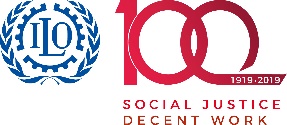 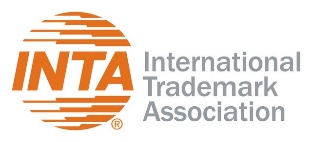 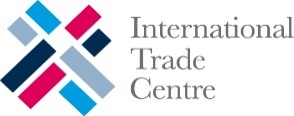 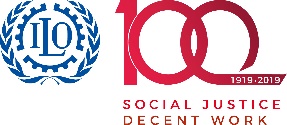 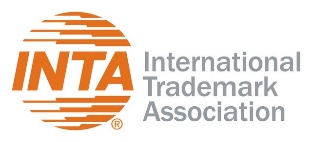 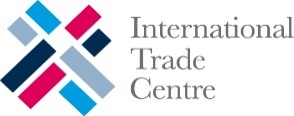 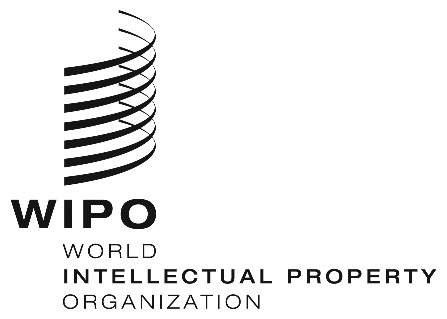 WORKSHOPWORKSHOPWORKSHOPWORKSHOPWIPO/IPTK/GE/3/21/inf/2  WIPO/IPTK/GE/3/21/inf/2  WIPO/IPTK/GE/3/21/inf/2  WIPO/IPTK/GE/3/21/inf/2  ORIGINAL: ENGLISHORIGINAL: ENGLISHORIGINAL: ENGLISHORIGINAL: ENGLISHDATE: OCTOBER 7, 2021DATE: OCTOBER 7, 2021DATE: OCTOBER 7, 2021DATE: OCTOBER 7, 2021